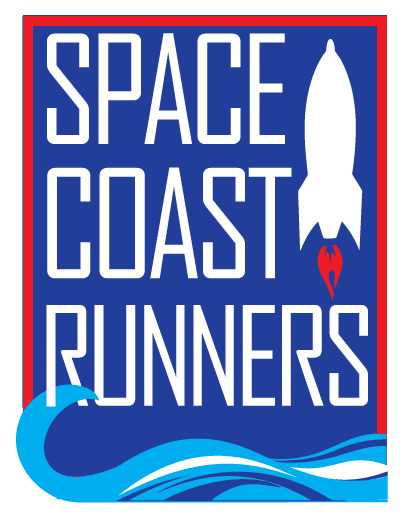 SPACE COAST RUNNERSMINUTES OF March 2023 MEETING6:30 PM EST – In Person MeetingSFR Board Room, 6905 N Wickham Rd, Melbourne, FLMonday, March 20th, 2023Board Members / Officers Present: Terry Ryan (President), Johannah Ramirez, Stephen Bernstein, Kelly Kervin (Secretary), Brittany Streufert (Director of Operations), Paul Boucher (Treasurer), Galyn Sehnk and Chris KellyBoard Members Present Virtually: Steve HerbertBoard Members Absent: Donna Arnister, Rachel Weeks (Vice President) and Bambi Sweeney, Ann Yarbrough, Danielle GroseGuest Speaker: Jeff Gleacher Meeting called to order at 6:36 PMGuest Speaker – Jeff GleacherSenior Games and USATFSenior Games is 50 and above, USATF Masters is 40 and above.Around 24 SCR Members participated in the past Senior Games Florida has around 10 regional meets to qualify for Nationals. The cost for both programs is reasonably priced.Senior Games/USATF SCR TeamBrittany spoke about branding and promotions.Paul would like to see a calendar established soon so people can plan to attend. Kelly said she’d send Jeff the new SCR Series calendar.Jeff and Stephen will bring back a plan in April. Review of February Meeting Minutes – Reviewed. MTA Paul Boucher, 2nd Stephen Bernstein, All Approved	Treasurer’s Update – PaulFebruary’s report showed a net income loss; however, this is due to cash flow and the timing of payments going out.MTA Kelly Kervin, 2nd Terry RyanOperations Director – BrittanyMembership is at 91745th Anniversary Party Wrap-UpOverall, the feedback was positive.Raffle sales earned $422 for the scholarship fund.Lucky Ducky Fun Run Wrap-Up51 people attended.33 hidden ducks, 31 were turned in for prizes.Overall positive feedback Golden Shoe and Hall of Fame nominations start in April.Retail Updates:YTD: $3,317EOD/TOL Wrap-Up$5,500 donation to the scholarship fund$1,589 payment to SCR$532 retail sold at the event. Training CampC25K participants ran the Downtown Melbourne 5K.The option to join the other camp was made. Committee Updates Social Committee – JohannaChild Hunger Food Packing is May 9th.Celebration Night is June 4th. Global Running is June 9th.Summer Social is TBABlue Jean Mile May 19th Will have age group awards this year. Race Committee – KellyAfter announcing the 23-24 ROY Series to the Directors a race informed the club that it would not be hosting their race. A vote was taken to replace that race and passed unanimously. Newsletter – ChrisThe newsletter is planned for the end of the week.Send all newsletter contributions to Chris.Youth Series – DonnaThe first race of the 23-24 season will be in August at Viera HSDonna Arnister will be stepped down as youth series coordinator after the 23-24 season. Master’s Team- StephenSpoken about at the top of the meeting in cooperation with Jeff GleacherRace Tent Support – KellyKelly will be at Space Coast Classic 15K & 2 Mile. Race Results – SteveIn the fileParticipation is back to 2019 numbers.Paul Boucher is interested in comparing race numbers to races held on the same weekend. Racing Team – RachelNo report given.Scholarship – MarisaThe Lake family was not asked to read the scholarship essays. SCR may look at moving the scholarship essay submissions under the Scholarship Committee to avoid this happening again. President’s Report – TerrySCR Events Calendar Display IssueBrittany will investigate this.SCR Race SponsorshipsThe race committee led by Kelly Kervin submitted 3 races for consideration.Superhero 5K & 1 MileUnanimous Vote, Kelly abstained.Bottoms Up Beer 4K.Unanimous Vote, Kelly abstained.Rainbow Run 5K.Unanimous Vote, Kelly abstained.Motion to Adjourn by Stephen Bernstein 2nd by Galyn Sehnk by Meeting adjourned at 8:51 PM 